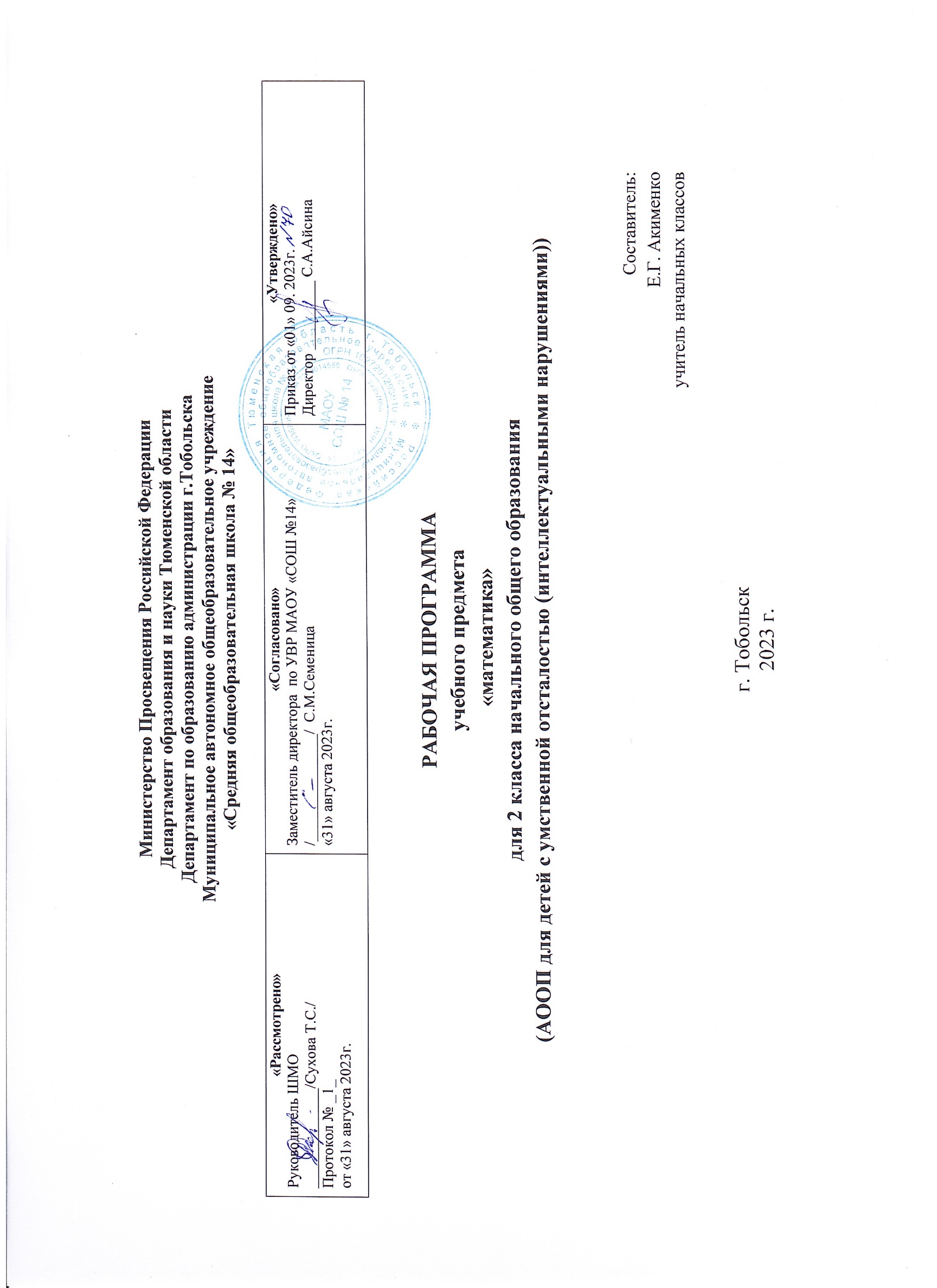 1.Пояснительная запискаРабочая программа предмета «Математика» для (НАЧАЛЬНОГО) общего образования разработана на основе нормативных документов:Федеральный закон от 29.12.2012 №273-ФЗ (ред. от 23.07.2013) «Об образовании в Российской Федерации»;Приказ Министерства просвещения Российской Федерации от 24.11.2022 № 1026 "Об утверждении федеральной адаптированной основной общеобразовательной программы обучающихся с умственной отсталостью (интеллектуальными нарушениями)";Учебный план специальных (коррекционных) образовательных учреждений для обучающихся, воспитанников с отклонениями в развитии», 10.04.2002 г., № 29/2065-п;Санитарных правил CII 2.4.3648-20 «Санптарно-эпидемиологические требования к организациям воспитания и обучения, отдыха и  оздоровления детей и молодежи» от 28.09.2020г.;Положение о рабочей программе педагога МАОУ СОШ №14, утвержденное приказом директора № 162-0 от 30.08.2022г;Типовое положение о специальном (коррекционном) учреждении;Адаптированная основная образовательная программа начального общего и основного образования МАОУ СОШ №14.Программа обеспечена следующим  учебно - методическим комплектом.Программа «Программы специальных (коррекционных) образовательных учреждений VIII вида подготовительный, 1 - 4 классы» под редакцией В. В.Воронковой, 2013 г.Учебник: математика для 3 класса специальных коррекционных учреждений VIIIвида, автор-составитель В.В.Эк, Москва «Просвещение», 2016г.Содержание курса «Математика» направлено на подготовку учащихся с отклонениями в интеллектуальном развитии к жизни и овладению доступными профессионально - трудовыми навыками.Цели и задачи курса:Основная цель курса: расширение у учащихся с нарушением интеллекта жизненного опыта, наблюдений о количественной стороне окружающего мира; использование математических знаний в повседневной жизни при решении конкретных практических задач.Задачи курса: -формирование начальных временных, пространственных, количественных представлений, которые помогут учащимся в дальнейшей трудовой деятельности;-повышение уровня общего развития учащихся, коррекция и развитие познавательной деятельности  и личностных качеств;-воспитание трудолюбия, самостоятельности, терпеливости, настойчивости, любознательности;-формирование умений планировать свою деятельность, осуществлять контроль и самоконтроль; -формирование и развитие речи учащихся; - формировать основы функциональной грамотности на уроке изобразительного искусства с учетом познавательных возможностей учащихся;- развивать навыки применения знаний функциональной грамотности на практике, в повседневной жизнедеятельности.Основные направления коррекционной работы:- коррекция нарушений психофизического развития детей.- коррекция внимания, памяти;- коррекция слухового и зрительного восприятия;- коррекция устной связной речи;- коррекция познавательной деятельности.          - расширять представления функциональной грамотности, применение знаний на практике.Технологии обучении:1. дифференцированное обучение;2. традиционное обучение;3. информационно-коммуникативные технологии;4. здоровьесберегающие технологии.Формы организации образовательного процесса: основной формой организации процесса обучения математики является урок. Ведущей формой работы учителя с учащимися на уроке является фронтальная работа при осуществлении дифференцированного и индивидуального подхода. Неотъемлемой частью каждого почти урока является устный счет, геометрический материал. Обязательным требованием к каждому уроку является организация самостоятельных работ, работа над ошибками, проверка домашних заданий. Учащиеся, нуждающиеся в дифференцированной помощи со стороны учителя, участвуют во фронтальной работе со всем классом, а самостоятельно выполняют более облегчённые варианты примеров, задач, других заданий.Виды и формы контроля образовательного процесса:Формы контроля: фронтальные, индивидуальные, групповые.Виды контроля: вводные, текущие, итоговые.Типы уроков:- урок изучения нового материала;- урок закрепления знаний;- комбинированный урок;- урок проверки знаний;- обобщающий урок.Педагогические технологии, средства обучения: традиционное обучение, активное обучение (индивидуализация обучения), информационно - коммуникативные технологии, здоровьесберегающие технологии.Формы контроля достижений учащихся:- контрольные работы;- самостоятельные работы;- математические диктанты;- устный опрос (фронтальный, дифференцированный, индивидуальный).Виды контроля: самоконтроль; контроль учителя.Результаты освоения учебного предмета:- правильно называть числовой ряд 1-100 в прямом и обратном порядке;- понимать смысл арифметических действий умножения и деления (на равные части и по содержанию), различие двух видов деления науровне практических действий, способа чтения и записи каждого вида деления;- знать порядок действий в примерах в 2-3 арифметических действия;- знать единицы (меры) измерения стоимости, длины, массы, времени, соотношения изученных мер;- знать порядок месяцев в году, номера месяцев от начала года.- уметь считать, присчитывая, отсчитывая по единице и равными числовыми группами по 2, 5, 4, в пределах 100;- уметь откладывать на счетах любые числа в пределах 100;- уметь складывать и вычитать числа в пределах 100 без перехода через разряд приемами устных вычислений;- уметь использовать знание таблиц умножения для решения соответствующих примеров на деление;- уметь различать числа, полученные при счете и измерении;- уметь записывать числа, полученные при измерении двумя мерами, с полным набором знаков в мелких мерах: 5 м 62 см, 3 м 03 см, пользоваться различными табелями - календарями, отрывными календарями;- правильно определять время по часам (время прошедшее, будущее);- правильно находить точку пересечения линий;- уметь чертить окружности разных радиусов, различать окружность.Межпредметные связи: - письмо и развитие речи – письменные работы в тетрадях;- чтение и развитие речи – чтение заданий, задач;- развитие устной речи на основе изучения предметов и явлений окружающей действительности – развитие устной речи, составление и решение примеров и задач с предметами окружающей действительности.2. Общая характеристика учебного предметаПроцесс обучения математике неразрывно связан с решением специфической задачи специальных (коррекционных) образовательных учреждений VIII вида- коррекцией и развитием познавательной деятельности, личностных качеств ребенка, а также воспитанием трудолюбия, самостоятельности, терпеливости, настойчивости, любознательности, формированием умений планировать свою деятельность, осуществлять контроль и самоконтроль.Обучение математике должно носить практическую направленность и быть тесно связано с другими учебными предметами, жизнью, готовить учащихся к овладению профессионально - трудовыми знаниями и навыками, учить использованию математических знаний в нестандартных ситуациях.Понятия числа, величины, геометрической фигуры, которые формируются у учащихся в процессе обучения математике, являются абстрактными.Действия с предметами, направленные на объединения множеств, удаление части множества, разделение множеств на равные части и другие предметно - практические действия, позволяют подготовить школьников к усвоению абстрактных математических понятий.Практические действия с предметами, их заменителями учащиеся должны учиться оформлять в громкой речи. Постепенно внешние действия с предметами переходят во внутренний план. У детей формируется способность мыслить отвлеченно, действовать не только с множествами предметов, но и с числами, поэтому уроки математики необходимо оснастить как демонстрационными пособиями, так и раздаточным материалом для каждого ученика.В младших классах необходимо пробудить у учащихся интерес к математике, к количественным изменениям элементов предметных множеств и чисел, измерению величин. Это возможно только при использовании дидактических игр, игровых приемов, занимательных упражнений,в создании увлекательных для детей ситуаций.Одним из важных приемов обучения математике является сравнение, так как большинство математических представлений и понятий носит взаимообратный характер. Их усвоение возможно только при условии овладения способами нахождения сходства и различия, выделения существенных признаков и отвлечения от несущественных, использовании приемов классификации и дифференциации, установлении причинно-следственных связей между понятиями. Не менее важный прием - материализация, т. е. умение конкретизировать любое отвлеченное понятие, использовать его в жизненных ситуациях. Наряду с вышеназванными ведущими методами обучения используются и другие: демонстрация, наблюдение, упражнения, беседа, работа с учебником, экскурсия, самостоятельная работа и др.Обучение математике невозможно без пристального, внимательного отношения к формированию и развитию речи учащихся. Поэтому на уроках математики в младших классах учитель учит детей повторять собственную речь, которая является образцом для учащихся, вводит хоровое, а затем индивидуальное комментирование предметно-практической деятельности и действий с числами.Организация обучения математики.Основной формой организации процесса обучения математике является урок. Ведущей формой работы учителя с учащимися на уроке является фронтальная работа при осуществлении дифференцированного и индивидуального подхода. Успех обучения математике во многом зависит от тщательного изучения учителем индивидуальных особенностей каждого ребенка класса (познавательных и личностных): какими знаниями по математике владеет учащийся, какие трудности он испытывает в овладении математическими знаниями, графическими и чертежными навыками, какие пробелы в его знаниях и каковы их причины, какими потенциальными возможностями он обладает, на какие сильные стороны можно опираться в развитии его математических способностей.Каждый урок математики оснащается необходимыми наглядными пособиями, раздаточным материалом, техническими средствами обучения.Устный счет как этап урока является неотъемлемой частью почти каждого урока математики.Решение арифметических задач занимает не меньше половины учебного времени в процессе обучения математике.В программе указаны все виды простых задач, которые решаются в каждом классе, а начиная со 2 класса - количество действий в сложных задачах. Сложные задачи составляются из хорошо известных детям простых задач.Решения всех видов задач записываются с наименованиями.Геометрический материал включается почти в каждый урок математики. По возможности он должен быть тесно связан с арифметическим.В младших классах закладываются основы математических знаний, умений, без которых дальнейшее продвижение учащихся в усвоении математики будет затруднено. Поэтому на каждом уроке надо уделять внимание закреплению и повторению ведущих знаний по математике, особенно знаниям состава чисел первого десятка, таблиц сложения и вычитания в пределах десяти, однозначных чисел в пределах 20, знаниям таблиц умножения и деления. При заучивании таблиц учащиеся должны опираться не только на механическую память, но и владеть приемами получения результатов вычислений, если они их не запомнили.Организация самостоятельных работ должна быть обязательным требованием к каждому уроку математики. Самостоятельно выполненная учеником работа должна быть проверена учителем, допущенные ошибки выявлены и исправлены, установлена причина этих ошибок, с учеником проведена работа над ошибками.Домашние задания обязательно ежедневно проверяются учителем.Наряду с повседневным, текущим контролем за состоянием знаний по математике учитель проводит 2 - 3 раза в четверти контрольныеработы.Программа в целом определяет оптимальный объем знаний и умений по математике, который доступен большинству учащихся, обучающихся во вспомогательной школе.Однако есть в каждом классе часть учащихся, которые постоянно отстают от одноклассников в усвоении знаний и нуждаются в дифференцированной помощи со стороны учителя. Они могут участвовать во фронтальной работе со всем классом (решать более легкие примеры, повторять объяснения учителя или сильного ученика по наводящим вопросам, решать с помощью учителя арифметические задачи). Для самостоятельного выполнения этим ученикам требуется предлагать облегченные варианты примеров, задач, других заданий.Учитывая указанные особенности этой группы школьников, настоящая программа определила те упрощения, которые могут быть сделаны в пределах программных тем.Усвоение этих знаний и умений дает основание для перевода учащихся в следующий класс.Встречаются ученики, которые удовлетворительно усваивают программу вспомогательной школы по всем предметам, кроме математики. Эти учащиеся (с так называемым локальным поражением или грубой акалькулией) не могут быть задержаны в том или ином классе только из-за отсутствия знаний по одному предмету. Такие ученики должны заниматься по индивидуальной программе, они обучаются в пределах своих возможностей, соответственно аттестуются и переводятся из класса в класс.Решение об обучении учащихся по индивидуальной программе по данному предмету принимается педагогическим советом школы.3. Описание места учебного предмета в учебном планеСогласно учебному плану на изучение  предмета «Математика» в 2 классе отводится 136 часов из расчета 4 ч в неделю.Количество часов:4.Описание ценностных ориентиров содержания учебного предметаВосприятие окружающего мира как единого и целостного при познании фактов, процессов, явлений, происходящих в природе и обществе, средствами математических отношений (хронология событий, протяженность во времени, образование целого из частей, изменением формы, размера, мер и т.д.);Математические представления о числах, величинах, геометрических фигурах являются условием целостного восприятия природы и творений человека (объекты природы, сокровища культуры и искусства и т.д.).5. Личностные и предметные результаты освоения предмета «Математика»Личностные результаты:Определять и высказывать под руководством педагога самые простые общие для всех людей правила поведения при сотрудничестве (этические нормы).В предложенных педагогом ситуациях общения и сотрудничества, опираясь на общие для всех простые правила поведения, делать выбор, при поддержке других участников группы и педагога, как поступить.Предметные результаты:- использование приобретённых математических знаний для описания и объяснения окружающих предметов, процессов, явлений, а также для оценки их количественных и пространственных отношений;- овладение основами логического и алгоритмического мышления, пространственного воображения и математической речи, основами счёта, измерения, прикидки результата и его оценки, записи и выполнения алгоритмов;- приобретение начального опыта применения математических знаний для решения учебно-познавательных и учебно- практических задач;- умения выполнять устно и письменно арифметические действия с числами и числовыми выражениями, решать текстовые задачи, выполнять и строить алгоритмы и стратегии в игре, исследовать, распознавать и изображать геометрические фигуры, работать с таблицами, схемами, графиками и диаграммами, цепочками, представлять, анализировать и интерпретировать данные.6.Содержание учебного предметаНумерация чисел в пределах 100. Получение ряда круглых десятков, сложение и вычитание круглых десятков. Получение полных двузначных чисел из десятков и единиц. Разложение полных двузначных чисел на десятки и единицы. Числовой ряд 1 - 100, присчитывание, отсчитывание по 1, по 2, равными группами по 5, по 4. Сравнение в числовом ряду рядом стоящих чисел, сравнение чисел по количеству разрядов, по количеству десятков и единиц. Понятие разряда. Разрядная таблица. Увеличение и уменьшение чисел на несколько десятков, единиц. Числа четные и нечетные.Сложение и вычитание чисел в пределах 100 без перехода через разряд (60 + 7; 60 + 17; 61 + 7; 61 + 27; 61 + 9; 61 + 29; 92 + 8; 61 + 39 и соответствующие случаи вычитания).Нуль в качестве компонента сложения и вычитания.Умножение как сложение нескольких одинаковых слагаемых, замена его арифметическим действием умножения. Знак умножения (×). Запись и чтение действия умножения. Название компонентов и результата умножения в речи учителя.Таблица умножения числа 2.Деление на равные части. Деление предметных совокупностей на 2, 3, 4, 5 равных частей (поровну), запись деления предметных совокупностей на равные части арифметическим действием деления. Знак деления (:). Чтение действия деления. Таблица деления на 2.Название компонентов и результата деления в речи учителя.Таблица умножения чисел 3, 4, 5, 6 и деления на 3, 4, 5, 6 равных частей в пределах 20. Взаимосвязь таблиц умножения и деления.Соотношение: 1 р. = 100 к.Скобки. Действия I и II ступени.Единица (мера) длины - метр. Обозначение: 1м. Соотношения: 1 м = 10 дм, 1 м = 100 см.Числа, получаемые при счете и при измерении одной, двумя мерами (рубли с копейками, метры с сантиметрами).Единицы (меры) времени - минута, месяц, год. Обозначение: 1 мин, 1 мес, 1 год. Соотношения: 1ч = 60мин, 1сут.= 24ч, 1мес.= 30 или 31сут.,1год= 12мес. Порядок месяцев. Календарь. Определение времени по часам с точностью до 5мин (10ч 25мин и без 15мин 11ч).Простые арифметические задачи на нахождение произведения, частного (деление на равные части и по содержанию).Вычисление стоимости на основе зависимости между ценой, количеством и стоимостью.Составные арифметические задачи в два действия: сложения, вычитания, умножения, деления.Построение отрезка такой же длины, больше (меньше) данного. Пересечение линий. Точка пересечения.Окружность, круг. Циркуль. Центр, радиус. Построение окружности с помощью циркуля.Четырехугольник. Прямоугольник и квадрат.Многоугольник. Вершины, углы, стороны.Основные требования к знаниям и умениям учащихсяУчащиеся должны знать:- числовой ряд 1-100 в прямом и обратном порядке;- смысл арифметических действий умножения и деления (на равные части и по содержанию), различие двух видов деления на уровне практических действий, способа чтения и записи каждого вида деления;- таблицы умножения и деления чисел в пределах 20, переместительное свойство произведения, связь таблиц умножения и деления;- порядок действий в примерах в 2 - 3 арифметических действия;- единицы (меры) измерения стоимости, длины, массы, времени, соотношения изученных мер;- порядок месяцев в году, номера месяцев от начала года.Учащиеся должны уметь:- считать, присчитывая, отсчитывая по единице и равными числовыми группами по 2, 5, 4, в пределах 100;- откладывать на счетах любые числа в пределах 100;- складывать и вычитать числа в пределах 100 без перехода через разряд приемами устных вычислений;- использовать знание таблиц умножения для решения соответствующих примеров на деление;- различать числа, полученные при счете и измерении;- записывать числа, полученные при измерении двумя мерами, с полным набором знаков в мелких мерах: 5м 62см, 3м 03см, пользоваться различными табелями-календарями, отрывными календарями;- определять время по часам (время прошедшее, будущее);- находить точку пересечения линий;- чертить окружности разных радиусов, различать окружность и круг.Примечания.1. Продолжать решать примеры на сложение и вычитание в пределах 20 с переходом через десяток с подробной записью.2. Обязательно знание только таблицы умножения числа 2, получение частных от деления на 2 путем использования таблицы умножения.3. Достаточно умения определять время по часам только одним способом, пользоваться календарем для установления порядка месяцев в году, количества суток в месяцах, месяцев в году.4. Исключаются арифметические задачи в два действия, одно из которых - умножение или деление.Критерии и нормы оценки знаний и умений:Знания и умения учащихся по математике оцениваются по результатам их индивидуального и фронтального опроса, текущих и итоговых письменных работ.I. Оценка устных ответов.«5» - ученик дает правильные, осознанные ответы на все поставленные вопросы, может подтвердить правильность ответа предметно -практическими действиями, знает и умеет применять правила, умеет самостоятельно оперировать изученными математическими представлениями; умеет самостоятельно, с минимальной помощью учителя, правильно решить задачу, объяснить ход решения; умеет производить и объяснить устные и письменные вычисления; правильно узнает и называет геометрические фигуры, их элементы положение фигур по отношению друг к другу на плоскости и в пространстве; правильно выполняет работы по измерению и черчению с помощью измерительного и чертежного инструментов, умеет объяснить последовательность работы.«4» - ученик при ответе допускает отдельные неточности, оговорки, нуждается в дополнительных вопросах, помогающих ему уточнить ответ; при вычислениях, в отдельных случаях, нуждается в дополнительных промежуточных записях, назывании промежуточных результатов вслух, опоре на образы реальных предметов; при решении задач нуждается в дополнительных вопросах учителя, помогающих анализу предложенной задачи, уточнению вопросов задачи, объяснению выбора действий; с незначительной помощью учителя правильно узнает и называет геометрические фигуры, их элементы, положение фигур на плоскости, в пространстве, по отношении друг к другу; выполняет работы по измерению и черчению с недостаточной точностью. Все недочеты ученик исправляет легко пир незначительной помощи учителя.«3» - ученик при незначительной помощи учителя или учащихся класса дает правильные ответы на поставленные вопросы, формулирует правила, может их применять; производит вычисления с опорой на различные виды счетного материала, но с соблюдением алгоритмов действий, понимает и записывает после обсуждения решение задачи под руководством учителя, узнает и называет геометрические фигуры, их элементы, положение фигур на плоскости и в пространстве с значительной помощью учителя или с использованием записей и чертежей в тетрадях, в учебниках, на таблицах с помощью учителя, правильно выполняет измерение и черчение после предварительного обсуждения последовательности работы, демонстрации приемов ее выполнения.«2» - ученик обнаруживает незнание большей части программного материала, не может воспользоваться помощью учителя, других учащихся.II. Оценка письменных работ.Учитель проверяет и оценивает все письменные работы учащихся. При оценке письменных работ используются нормы оценок письменных контрольных работ, при этом учитывается уровень самостоятельности ученика, особенности его развития.По своему содержанию письменные контрольные работы могут быть либо однородными (только задачи, только примеры, только построение геометрических фигур и т. д.), либо комбинированными, - это зависит от цели работы, класса и объема проверяемого материала.Объем контрольной работы:1.класс — 25 - 35 минут;2.класс — 25 - 40 минут;3.класс — 25 - 40 минут.Причем за указанное время учащиеся должны не только выполнить работу, но и ее проверить.В комбинированную контрольную работу могут быть включены 1 - 3 простые задачи или 2 составные, примеры в одно и несколько арифметических действий, математический диктант, сравнение чисел, математических выражений, вычислительные, измерительные задачи или другие геометрические задания.Грубые ошибки:- неверное выполнение вычислений вследствие неточного применения правил;-неправильное решение задачи (неправильный выбор, пропуск действий, выполнение нужных действий, искажение смысла вопроса, привлечение посторонних или потеря необходимых числовых данных);- неумение правильно выполнить измерение и построение геометрических фигур.Негрубые ошибки:-ошибки, допущенные в процессе списывания числовых данных (искажение, замена) знаков арифметических действий;- нарушение в формулировке вопроса (ответа) задачи;- правильности расположения записей, чертежей;- небольшая неточность в измерении и черчении.Оценка не снижается за грамматические ошибки, допущенные в работе. Исключения составляют случаи написания тех слов и словосочетаний, которые широко используются на уроках математики (названия компонентов и результатов действий, величины и т. д.).Оценка письменной работы, содержащей только примеры.«5» - вся работа выполнена безошибочно и нет исправлений;«4» - допущены 1 - 2 вычислительные ошибки;«3» - допущены 3 - 4 вычислительные ошибки;«2» - допущены 5 и более вычислительных ошибок.Оценка письменной работы, содержащей только задачи.«5» - все задачи решены и нет исправлений;«4» - нет ошибок в ходе решения задачи, но допущены 1- 2 вычислительные ошибки;«3» - хотя бы одна ошибка в ходе решения задачи и одна вычислительная ошибка или если вычислительных ошибок нет, но не решена 1 задача;«2» - допущена ошибка в ходе решения 2 задач или допущена 1 ошибка в ходе решения задачи и 2 вычислительные ошибки.Оценка комбинированных работ(1 задача, примеры и задание другого вида).«5» - вся работа выполнена безошибочно и нет исправлений;«4» - допущены 1- 2 вычислительные ошибки;«3» -допущены ошибки в ходе решения задачи при правильном выполнении всех остальных заданий или допущены 3 - 4 вычислительные ошибки;«2» -допущены ошибки в ходе решения задачи и хотя бы одна вычислительная ошибка или при решении задачи и примеров допущено более 5 вычислительных ошибок.Оценка комбинированных работ (2 задачи и примеры).«5» - вся работа выполнена безошибочно и нет исправлений;«4» - допущены 1- 2 вычислительные ошибки;«3» - допущены ошибки в ходе решения одной из задач или допущены 3- 4 вычислительные ошибки;«2» - допущены ошибки в ходе решения 2 задач или допущена ошибка в ходе решения одной задачи и 4 вычислительные ошибки или допущено в решении примеров и задач более 6 вычислительных ошибок.Оценка математических диктантов.«5» - вся работа выполнена безошибочно и нет исправлений;«4» - не выполнена 1/5 часть примеров от их общего числа;«3» - не выполнена 1/4  часть примеров от их общего числа;«2» - не выполнена 1/2  часть примеров от их общего числа.7. Основные виды деятельности учащихся на уроке1. Устный счет.2. Решение примеров и программных задач.3. Черчение геометрических фигур.8.Описание материально-технического обеспечения образовательного процессаУчебно-методическое и информационное обеспечение- библиотечный фонд: Математика для 3 класса специальных коррекционных учреждений VIIIвида, автор-составитель В.В.Эк, Москва «Просвещение», 2016г.- книгопечатная продукция: «Программы специальных (коррекционных) образовательных учреждений VIII вида подготовительный, 1 - 4 классы» под редакцией В. В.Воронковой, 2013 г., - печатные пособия: числовая лента, счетный дидактический материал, календарь, модель часов.-экранно-звуковые пособия: аудиозаписи в соответствии с содержанием обучения (в том числе в цифровой форме), презентации;- интернет - ресурсы: видео уроки, онлайн - тренажер «Играем сами», http://interneturok.ru/;- технические средства обучения: доска с набором приспособлений для крепления карт и таблиц, нетбук, монитор, колонки;- оборудование класса: ученические столы одноместные с комплектом стульев, стол учительский с тумбой, шкафы для хранения учебников, дидактических материалов, пособий и пр., настенные доски для вывешивания иллюстративного материала, подставки для книг, держатели для схем и таблиц и т.п.Календарно-тематический план по предмету «Математика» 2 класс.I четвертьII четвертьIII четвертьIV четверть34ч30 ч38ч36ч1 полугодие  часов  64 часа.1 полугодие  часов  64 часа.2 полугодие  часов 74 часа2 полугодие  часов 74 часа№ урокаРазделы, предметы, темы урокаКоличество часовДомашнее задание ДатаДата№ урокаРазделы, предметы, темы урокаКоличество часовДомашнее задание ПланФакт1 четвертьПервый десяток. Повторение.                            131 четвертьПервый десяток. Повторение.                            131Повторение «Числа от 1 до 10»1По карточке.02.092Повторение «Решение примеров и задач в пределах 10»1По карточке.05.093Повторение «Решение примеров и задач в пределах 10»1По карточке.06.094Повторение «Решение примеров и задач в пределах 10»1По карточке.08.095Повторение «Решение примеров и задач в пределах 10»1По карточке.09.096Повторение «Решение примеров и задач в пределах 10»1По карточке.12.097Повторение «Решение примеров и задач в пределах 10»1По карточке.15.098Сравнение чисел.1По карточке.16.099Сравнение чисел.1По карточке.19.0910Сравнение чисел.1По карточке.20.0911Сравнение отрезков по длине.2По карточке.22.0912Самостоятельная работа «Решение примеров и задач в пределах 10»1По карточке.23.0913Работа над ошибками. 1По карточке.26.09Второй десяток. Нумерация.2914Число 11, 12, 13.1По карточке.27.0915Сравнение чисел.1По карточке.29.0916Решение примеров и задач.1По карточке.30.0917Число и цифра 14, 15, 16.1По карточке.03.1018Сравнение чисел.1По карточке.04.1019Решение примеров и задач.1По карточке.06.1020Число  17, 18, 19.1По карточке.07.1021Сравнение чисел.1По карточке.10.1022Решение примеров и задач.1По карточке.11.1023Число 20.1По карточке.13.1024Сравнение чисел. Решение примеров и задач.1По карточке.14.1025Однозначные и двузначные числа.1По карточке.17.1026Повторение по теме.1По карточке.18.1027Повторение по теме.1По карточке.20.1028Самостоятельная  работа «Решение примеров и задач»1По карточке.21.1029Работа над ошибками.1По карточке.24.1030Мера длины – дециметр.1По карточке.25.1031Увеличение числа на несколько единиц.1По карточке.27.1032Увеличение числа на несколько единиц.1По карточке.28.1033Увеличение числа на несколько единиц.1По карточке.31.102 четверть – 30 часов.34Увеличение числа на несколько единиц.1По карточке.07.1135Уменьшение  числа на несколько единиц.1По карточке.08.1136Уменьшение  числа на несколько единиц.1По карточке.10.1137Уменьшение  числа на несколько единиц.1По карточке.11.1138Повторение по теме.1По карточке.14.1139Повторение по теме.1По карточке.15.1140Самостоятельная  работа  «Решение примеров и задач»1По карточке.17.1141Работа над ошибками.1По карточке.18.1142Луч. 1По карточке.21.11Сложение и вычитание без перехода через десяток.4043Сложение двузначного числа с однозначным числом.1По карточке.22.1144Сложение двузначного числа с однозначным числом.1По карточке.24.1145Сложение двузначного числа с однозначным числом.1По карточке.25.1146Вычитание однозначного числа из двузначного.1По карточке.28.1147Вычитание однозначного числа из двузначного.1По карточке.29.1148Вычитание однозначного числа из двузначного.1По карточке.01.1249Получение суммы 20. Вычитание из 20.1По карточке.02.1250Получение суммы 20. Вычитание из 20.1По карточке.05.1251Получение суммы 20. Вычитание из 20.1По карточке.06.1252Вычитание двузначного числа из двузначного.1По карточке.08.1253Вычитание двузначного числа из двузначного.1По карточке.09.1254Повторение по теме.1По карточке.12.1255Повторение по теме.1По карточке.13.1256Самостоятельная  работа «Сложение и вычитание в пределах 20 без перехода через десяток»1По карточке.15.1257Работа над ошибками.1По карточке.16.1258Сложение чисел с числом 0.1По карточке.19.1259Сложение чисел с числом 0.1По карточке.20.1260Угол. Элементы угла.1По карточке.22.1261Сложение и вычитание чисел при измерении величин. 1По карточке.23.1262Сложение и вычитание чисел при измерении величин. 1По карточке.26.123 четверть – 38 часов63Сложение и вычитание чисел при измерении величин. 1По карточке.12.0164Сложение и вычитание чисел при измерении величин. 1По карточке.13.0165Сложение и вычитание чисел при измерении величин. 1По карточке.16.0166Меры времени. 1По карточке.17.0167Меры времени. 1По карточке.19.0168Меры времени. 1По карточке.20.0169Самостоятельная  работа «Сложение и вычитание без перехода через десяток»1По карточке.23.0170Работа над ошибками.1По карточке.24.0171Сложение и вычитание без перехода через десяток (все случаи).1По карточке.26.0172Сложение и вычитание без перехода через десяток (все случаи).1По карточке.27.0173Сложение и вычитание без перехода через десяток (все случаи).1По карточке.30.0174Сложение и вычитание без перехода через десяток (все случаи).1По карточке.31.0175Сложение и вычитание без перехода через десяток (все случаи).1По карточке.02.0276Контрольная работа «Сложение и вычитание без перехода через десяток»1По карточке.03.0277Работа над ошибками.1По карточке.06.0278Виды углов.1По карточке.07.0279Составные арифметические задачи.1По карточке.09.0280Составные арифметические задачи.1По карточке.10.0281Составные арифметические задачи.1По карточке.13.0282Составные арифметические задачи.1По карточке.14.02Сложение с переходом через десяток.2083Прибавление чисел 2, 3, 4.1По карточке.16.0284Прибавление чисел 2, 3, 4.1По карточке.17.0285Прибавление числа 5.1По карточке.20.0286Прибавление числа 5.1По карточке.21.0287Прибавление числа 6.1По карточке.24.0288Прибавление числа 6.1По карточке.27.0289Прибавление числа 7.1По карточке.28.0290Прибавление числа 7.1По карточке.02.0391Прибавление числа 8.1По карточке.03.0392Прибавление числа 8.1По карточке.06.0393Прибавление числа 9.1По карточке.07.0394Прибавление числа 9.1По карточке.09.0395Повторение по теме.1По карточке.10.0396Повторение по теме.1По карточке.13.0397Повторение по теме.1По карточке.14.0398Контрольная работа «Сложение и вычитание двузначных и однозначных чисел»1По карточке.16.0399Работа над ошибками.1По карточке.17.03100Четырехугольники.1По карточке.20.034 четверть- 36 часа.101Четырехугольники.1По карточке.21.03Вычитание с переходом через десяток.27102Вычитание чисел 2, 3, 4.1По карточке.23.03103Вычитание чисел 2, 3, 4.1По карточке.03.04104Вычитание числа 5.1По карточке.04.04105Вычитание числа 5.1По карточке.06.04106Вычитание числа 6.1По карточке.07.04107Вычитание числа 6.1По карточке.10.04108Вычитание числа 7.1По карточке.11.04109Вычитание числа 7.1По карточке.13.04110Вычитание числа 8.1По карточке.14.04111Вычитание числа 8.1По карточке.17.04112Вычитание числа 9.1По карточке.18.04113Вычитание числа 9.1По карточке.20.04114Повторение по теме.1По карточке.21.04115Повторение по теме.1По карточке.24.04116Повторение по теме. (Контрольная работа «Вычитание с переходом через десяток»)1По карточке.25.04117(Работа над ошибками.)  Вычитание с переходом через десяток1По карточке.27.04118Треугольники.1По карточке.28.04119Сложение и вычитание с переходом через десяток (все случаи).1По карточке.01.05120Сложение и вычитание с переходом через десяток (все случаи).1По карточке.02.05121, 122Сложение и вычитание с переходом через десяток (все случаи).2По карточке.04.05,123Сложение и вычитание с переходом через десяток (все случаи).1По карточке.124Сложение и вычитание с переходом через десяток (все случаи).1По карточке.08.05125Меры времени.1По карточке.11.05126Меры времени.1По карточке.12.05127Деление на две равные части.1По карточке.15.05128(Контрольная работа) «Сложение и вычитание с переходом через десяток»1По карточке.16.05129Повторение.1По карточке.18.05130Повторение.1По карточке.19.05131Повторение.1По карточке.22.05132Повторение.1По карточке.23.05133Повторение.1По карточке.25.05134Повторение.1По карточке.26.05135Повторение. За год1По карточке.29.05136Повторение. За год1По карточке.30.05